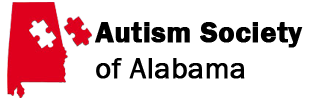 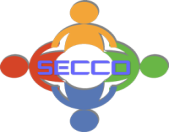 EXHIBITOR FORM:  The 6th “Unlocking the Mystery of Developmental Disorders” Conference – Homewood Church of Christ- November 6, 2019Dear Exhibitor,We are thrilled that your group is interested in joining us for SECCO/ASA’s 6th “Unlocking the Mystery of Developmental Disorders” Conference!  As a reminder, the event will be held on Wednesday, November 6, 2019 at Homewood Church of Christ (265 W. Oxmoor Road, Homewood, AL 35209).  The conference will begin at 8:00 a.m. (registration at 7:30) and will finish by 3:00 p.m.Early Bird Exhibitor space is $70 for 1 table and 1 chair. A second chair per table can be added for $20. Prices will increase to $80 per table/1 chair (with the option of 2nd chair @ $20) on Wednesday, October 16, 2019. Lunch is included with the price and exhibitors are welcome to visit sessions, if they choose to leave their tables. The payment is non-refundable after October 30, 2019.  If needed, ASA’s non-profit tax ID #:  74-3099595.So that we list your organization correctly, please complete the following information.  Organization/Business Name ______________________________________________________Contact Name________________________________________________________________Telephone:____________________________ Email:_______________________________________Description of booth and items/services promoted ____________________________________Items Requested:# of Table(s)-each with 1 chair- @ $70 each=_______# of Second chairs @ $20 per table=_______ (maximum of 2 people per table)Outlet needed (if possible):yes____  or  no  _____  Other needs or comments: _____________________________________________________Payment by check:1) All checks must be written out to the Autism Society of Alabama but MAILED TO MY ADDRESS. Please indicate “SECCO” on your check.2)  Mail the check with the form to the address below. You may also email the form to me if you wish:  seccodg@gmail.comPayment by credit card:Option 1) Call in your card information-- please call me at 205-612-4458 to provide the credit card information. You will still need to email page 1 of this form. (Copy and paste page 1 to an email is fine)Option 2) Mail in credit card information: Complete the following information and mail to me-⃝ American Express     ⃝ MasterCard     ⃝ Visa     ⃝ DiscoverCardholder’s name (Please PRINT)__________________________________________________________Cardholder’s signature__________________________________________________________Billing Address (if different from above)__________________________________________________________Card Number:_______________________________________________Exp. Date: _______________    CSC #(on back of card) ____________    Amount to be charged to card: $__________MAIL COMPLETED REGISTRATION FORM AND CHECK/CREDIT CARD PAYMENT TO:SECCO/ASA Conference120 High Crest RoadPelham, Alabama 35124Option 3) Email credit card information – If you’re comfortable doing it, feel free to email the information indicated with Option 2 along with page 1 of this form. (Cut and paste to email is fine). I will delete the email with your credit card information immediately after I register your payment.**Once you have submitted the payment AND form, I will send a “Confirmed Exhibitor” email to you as verification of your registration as exhibitor. ** (If you don’t receive this email, it means I do not have your group registered for a booth.)If you need additional information or have any questions, please feel free to contact me!Sincerely,Denise Gillespie205-612-4458Seccodg@gmail.com